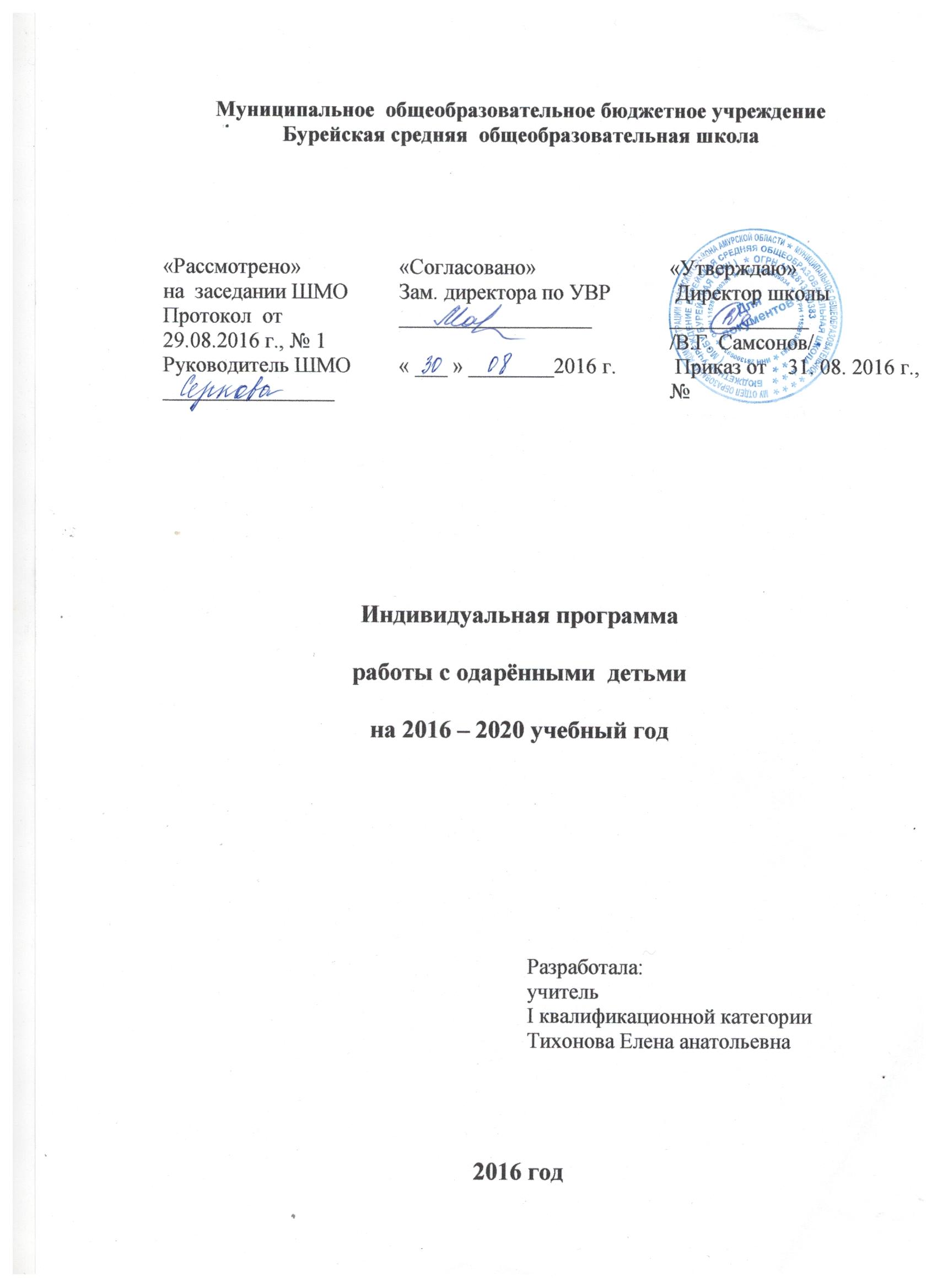 « Одаренность человека – это маленький росточек, едва проклюнувшийся из земли и требующий к себе огромного внимания. Необходимо холить и лелеять, ухаживать за ним, сделать все необходимое, чтобы он вырос и дал обильный плод». 
В. А. Сухомлинский 
Пояснительная записка В современном обществе возрастает потребность в творческих, креативных, одаренных людях, которые способны ставить перспективные цели  и решать поставленные перед собой и обществом задачи.  Такие талантливые и одаренные люди будут способны обеспечить преображение нашей страны в лучшую сторону. Проблема одаренности в современном обществе становится все более актуальной, так как с изменением социума, в котором живёт гражданин своей страны и меняются потребности к нему. Это, прежде всего, связано с потребностью общества в творческой, неординарной мыслящей личности, которая в будущем сможет определить пути экономического и политического развития страны. Соответственно раннее выявление, обучение и воспитание одаренных детей составляет одну их основных проблем модернизации  современной системы образования. Поэтому в числе основных направлений Национальной образовательной инициативы «Наша новая школа» отмечается выстраивание разветвленной системы поиска и поддержки талантливых детей, их сопровождения в течение всего периода становления личности, создание среды для проявления и развития способностей каждого ребенка, стимулирования и выявления его потенциала. Исходя из выше изложенного, актуальной задачей развития современного образовательного учреждения является создание условий для развития инновационного образовательного пространства, способного обеспечить высокий уровень детского саморазвития, самореализации в будущей самостоятельной профессиональной деятельности.С целью совершенствования работы по выявлению одарённых детей, создания условий для оптимального развития одарённых и способных детей, администрацией школы была поставлена задача разработки индивидуальной программы работы с учащимися, имеющими высокий интеллектуальный, творческий и учебно-познавательный потенциал.Данная программа ставит своей целью выявление, обучение, воспитание и поддержку одарённых детей, повышение социального статуса творческой личности. Программа направлена на развитие интеллектуальных умений учащихся на основе формирования у ребенка умений управлять процессами творчества: фантазированием, пониманием закономерностей, решением сложных проблемных ситуаций. Она дает школьнику возможность раскрыть многие качества, лежащие в основе творческого мышления. Программа призвана помочь учащимся стать более раскованными и свободными в своей интеллектуальной деятельности.Концепция программы.Выявление одарённых детей должно начинаться уже в начальной школе на основе наблюдения за учеником, изучения его психологических особенностей, речи, памяти, логического мышления. Работа с одарёнными и способными детьми, их поиск, выявление и развитие должны стать одним из важнейших аспектов деятельности учителя.Одарённые дети:имеют более высокие по сравнению с большинством ровесников интеллектуальные способности, восприимчивость к учению, творческие возможности и способы их проявления;имеют доминирующую активную, большую познавательную потребность;испытывают радость от добывания знаний, от умственного труда.Условно можно выделить следующие категории одарённых детей:дети с необыкновенно высокими общими интеллектуальными способностями;дети с признаками умственной одарённости в определённой области наук и конкретными способностями;дети с высокими творческими (художественными) способностями;дети с высокими лидерскими (руководящими) способностями;учащиеся, не достигающие по каким-либо причинам успехов в учении, но обладающие яркой познавательной активностью, оригинальностью мышления и психического склада.В основу программы положены ведущие методологические принципы современной педагогики и психологии:Системный подход, сущность которого заключается в том, что относительно самостоятельные компоненты рассматриваются не изолированно, а в системе их взаимосвязи с другими. При таком подходе педагогическая система работы с одаренными детьми рассматривается как совокупность следующих взаимосвязанных компонентов: цели образования, субъекты педагогического процесса, содержание образования, методы и формы педагогического процесса и материальная база.Личностный подход, утверждающий представления о социальной, деятельностной и творческой сущности одарённого ребенка как личности. В рамках данного подхода предполагается опора в воспитании и обучении на естественный процесс саморазвития задатков и творческого потенциала личности, создание для этого соответствующих условий.Деятельностный подход. Деятельность – основа, средство и решающее условие развития личности, поэтому необходима специальная работа по выбору и организации деятельности одарённых детей, по активизации и переводу их в позицию субъекта познания, труда и общения. Это, в свою очередь, предполагает обучение детей выбору цели и планированию деятельности, её организации и регулированию, контролю, самоанализу и оценке результатов деятельности.Культурологический подход обусловлен объективной связью человека с культурой как системой ценностей. Одарённый ребенок не только развивается на основе освоенной им культуры, но и вносит в неё нечто принципиально новое, т.е. он становится творцом новых элементов культуры. В связи с этим освоение культуры как системы ценностей представляет собой, во-первых, развитие самого ребенка и, во-вторых, становление его как творческой личности.Реализация этих методологических принципов позволяет определить основные способы решения проблем при работе с одарёнными детьми, осуществлять планирование и прогнозирование деятельности.Цели работы с одаренными детьмивыявление одаренных детей;создание условий для оптимального развития одаренных детей, чья одаренность на данный момент может быть еще не проявившейся, а также просто способных детей, в отношении которых есть серьезная надежда на качественный скачек в развитии из способностей;развитие и выработка социально ценных компетенций у учащихся; проведение различных конкурсов, олимпиад, интеллектуальных игр, и др., позволяющих учащимся проявить свои способности.Задачи программы:организация разнообразной творческой и научной деятельности, способствующей самореализации личности школьника, совершенствование практического мышления;выявление и развитие природных задатков и творческого потенциала каждого ребенка, реализация его склонностей и возможностей.интеграция урочной и внеурочной деятельности учащихся;организация проектной деятельности;забота о сохранении физического и психического здоровья учащихся, сохранение высокой самооценки, формирование умения учиться как базисной способности саморазвития;Использование инновационных педагогических и информационных технологий на уроках с целью достижения максимального уровня развития детей.Принципы работы педагога с одаренными детьми:принцип максимального разнообразия предоставленных возможностей для развития личности;принцип возрастания роли внеурочной деятельности;принцип индивидуализации и дифференциации обучения;принцип создания условий для совместной работы учащихся при минимальном участии учителя;принцип свободы выбора учащимся дополнительных образовательных услуг, помощи, наставничества.      Формы работы:групповые занятия с одаренными учащимися;предметные кружки;кружки по интересам;конкурсы;участие в олимпиадах;исследовательская деятельность.Этапы реализации.Реализация индивидуальной программы по работе с одаренными детьми рассчитана на 4 года: с 2016 по 2020 годы.Первый этап – диагностико-прогностический – предполагается реализовать в первом полугодии 2016 года (1 класс). Второй этап – деятельностный (второе полугодие 2017 года – по первое полугодие 2019 года) – связан с непосредственной работой с одаренными учащимися во всех указанных выше направлениях. Третий этап  - констатирующий (второе полугодие 2020 года, 4 класс)План мероприятий по выполнению программы «Одаренные дети»
на  2016 -2020 гг.Прогнозируемый результат:совершенствование и повышение качества знаний и умений учащихся;развитие общей эрудиции детей, расширение их кругозора;развитие творческого и логического мышления, коммуникативных навыков учащихся. 
№Мероприятия  СрокиДиагностика одаренных детейоктябрь
ежегодноСоставление плана работы с одаренными детьми на учебный годсентябрь, ежегодноСоставление  индивидуальной программы обучения: 
- разработка планов индивидуальной работы с детьми; 
- проведения занятий с детьми; 
- отработка форм, методов, приёмов работы
- создание мониторинга результативности работы с одарёнными детьми.постоянноОрганизация и проведение школьных олимпиад.Октябрь 
ежегодноУчастие в муниципальных,  всероссийских  олимпиадах.
ежегодноАнализ и корректировка результативности и выполнения программы «Одаренные дети».Май,
ежегодноПриобретение литературы, компьютерных программ для организации работы с одаренными детьми.ПостоянноТворческий отчет по итогам работы с одаренными детьми.Ежегодно
майРаспространение опыта работы с одаренными детьми.2016-2020Издание сборников  творческих работ учащихся по итогам научно-практических конференций,  конкурсов.2016-2020Размещение на личной странице УчПортфолио и школьном сайте материалов по работе с одаренными детьми.Ежегодно